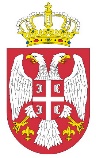 РЕПУБЛИКА СРБИЈАЈАВНИ ИЗВРШИТЕЉ ОМЕР ЕКИЋКРУШЕВАЦ, Стевана Синђелића 27/1, Телефони (065) 345-84-76, (037) 20-97-79 Број: ИИ 762/20Дана: 07.02.2024.ЈАВНИ ИЗВРШИТЕЉ ОМЕР ЕКИЋ, именован за подручје Вишег суда у Крушевцу и Привредног суда у Краљеву, у извршном поступку извршног повериоца: Предузеће за финансијске услуге и консалтинг EOS MATRIX doo Нови Београд, Милутина Миланковића бр. 1И спрат 3, МБ 17571397, ПИБ 103531873, чији је пуномоћник адв. Александар Петковић, из Београда, против извршног дужника: ДРАГАН АЏИЋ, Тулеш бб, ЈМБГ 0411967782416, ради наплате новчаног потраживања, са каматом и трошковима, у поступку спровођења решења о извршењу Основног суда у Крушевцу, Судске јединице у Александровцу И-1200/2011 од 12.07.2011, донео је следећиЗ А К Љ У Ч А К1) ПРОДАЈУ СЕ непокретности извршног дужника: ДРАГАН АЏИЋ, Тулеш бб, ЈМБГ 0411967782416, уписане:А) У листу непокретности број 400 КО Тулеш, у уделу од 1/1:-  к.п.бр.606, потес Село-Кућевница, укупне површине 808 m2, од чега 18 m2 земљиште под зградом-објектом, са постојећим објектом површине у габариту 18 m2, уписаним као зграда за коју није позната намена,  42 m2 земљиште под зградом-објектом, са уписаним објектом површине у габариту 42 m2, зграда за коју није позната намена, које је порушен, земљиште уз зграду-објекат, површине 500 m2 и воћњак 3. класе, површине 248 m2, чија је вредност утврђена у укупном износу од 234.778,95 динара. К.п.606 са свим објектима на њој продају се као целина;- к.п.бр.608/1, потес Село-Велике Ливаде, воћњак 3. класе, површине 772 m2, чија је вредност утврђена у износу од 90.534,14 динара;- к.п.бр.608/4, потес Село-Велике Ливаде, укупне површине 808 m2 од чега 808 m2 земљиште под зградом-објектом, са постојећим објектом површине у габариту 808 m2 уписаним као зграда за коју није позната намена, чија је вредност утврђена у укупном износу од 11.352.887,14 динара. К.п.608/4 са објектом на њој продају се као целина;- к.п.бр.608/5, потес Село-Велике Ливаде, укупне површине 80 m2 од чега 80 m2 земљиште под зградом-објектом, са постојећим објектом површине у габариту 80 m2 уписаним као зграда за коју није позната намена, чија је вредност утврђена у укупном износу од 818.559,96 динара. К.п.608/5 са објектом на њој продају се као целина;- к.п.бр.608/6, потес Село-Велике Ливаде, воћњак 3. класе, површине 281 m2, чија је вредност утврђена у износу од 32.953,49 динара;- к.п.бр.609, потес Село, њива 4. класе, површине 1703 m2, чија је вредност утврђена у износу од 199.714,56 динара;- к.п.бр.610, потес Село, воћњак 3. класе, површине 1873 m2, чија је вредност утврђена у износу од 219.650,83 динара;- к.п.бр.616/1, потес Село, виноград 3. класе, површине 644 m2 , чија је вредност утврђена у износу од 45.313,98 динара;- к.п.бр.619/2, потес Село, њива 4. класе, површине 340 m2, чија је вредност утврђена у износу од 23.923,53 динара;- к.п.бр.619/3, потес Село, виноград 3. класе, површине 711 m2, чија је вредност утврђена у износу од 50.028,32 динара;- к.п.бр.1033/2, потес Чукара, њива 5. класе, површине 379 m2, чија је вредност утврђена у износу од 26.667,70 динара;- к.п.бр.1586/1, потес Селиште, виноград 3. класе, површине 867 m2, чија је вредност утврђена у износу од 61.005,00 динара;- к.п.бр.1880/1 потес Река, њива 4. класе, површине 1094 m2, чија је вредност утврђена у укупном износу од 76.977,47 динара;- к.п.бр.1948/1, потес Селиште-Брег, воћњак 3. класе, површине 1430 m2, чија је вредност утврђена у износу од 100.619,55 динара; - к.п.бр.2717/1, потес Крушев.-Под м.бр, шума 2. класе, површине 255 m2, чија је вредност утврђена у укупном износу од 17.942,65 динара;- к.п.бр.4492 потес Балета-Липовица, укупне површине 1087 m2 , од чега њива 5. класе, површине 858 m2 и шума 4. класе, површине 229 m2, чија је вредност утврђена у укупном износу од 76.484,93 динара;Б) У листу непокретности број 894 КО Тулеш:- к.п.бр.608/3, потес Село-Велике Ливаде, укупне површине 481 m2, од чега 481 m2 земљиште под зградом-објектом, у уделу од 465/481, са постојећим објектом површине у габариту 481 m2 уписаним као зграда за коју није позната намена, с тим да је кат. парцела у својини а објекат у ванкњижној својини извршног дужника у уделу од 1/1, а да је укупна вредност парцеле и објекта утврђена у износу од 16.999.895,39 динара. К.п.608/3 са постојећим објектом у ванкњижној својини продају се као целина.Укупна процењена вредност свих непокретности утврђена је закључком од 01.02.2024. године и износи 30.427.937,59 динара. Продаја непокретности одређена је решењем о извршењу Основног суда у Крушевцу, Судске јединице у Александровцу И-1200/2011 од 12.07.2011. године и закључцима јавног извршитеља Омера Екића ИИ 762/20 од 14.01.2021. године и ИИ 762/20 од 29.03.2023. године.2) РГЗ-СКН Александровац је решењем 952-02-13-041-823/2021 oд 19.01.2021. године извршила забележбу решења о извршењу Основног суда у Крушевцу, Судске јединице у Александровцу И2-1200/2011 од 12.07.2011. године и закључка јавног извршитеља Омера Екића из Крушевца о спровођењу извршења на непокретности извршног дужника ИИ 762/20 од 14.01.2021. године на парцелама и објектима уписаним у ЛН 400 КО Тулеш.Објекат постојећи на к.п.бр.608/3 уписан у ЛН 894 КО Тулеш као државина извршног дужника, пописан је као ванкњижна својина од стране јавног извршитеља Омера Екића 11.04.2023. године а записник о попису непокретности у ванкњижној својини извршног дужника, објављивањем на електронској огласној табли Основног суда у Брусу у периоду од 09.06.2023. до 17.06.2023. године, добио је дејство уписа забележбе решења о извршењу у катастар непокретности.Јавном извршитељу је непознато да ли су непокретности слободне од лица и ствари.3) Продаја ће се обавити усменим јавним надметањем, а прво надметање ће се обавити дана 07.03.2024. године, са почетком у 10:30, у просторијама јавног извршитеља, у Крушевцу, у улици Стевана Синђелића 27/1.4) Заинтересовани купци су обавезни да пре одржавања јавног надметања уплате на име јемства износ од 10% утврђене вредности непокретности, на наменски рачун јавног извршитеља Омера Екића, број  325-9500500208803-19 код ОТП банка Србија АД, са назнаком да се плаћање врши као јемство за учешће на јавној продаји ИИ 762/20, уз навођење броја некретнине на коју се јемство односи ( к.п.бр.606, 608/1, ...)На јавној продаји могу да учествују само они понуђачи који уплате јемство најкасније 05.03.2024. године. Понуђач чија уплата не буде видљива на изводу наведеног наменског рачуна за 05.03.2024. године или неки ранији дан, нема право учешћа.5) Почетна цена непокретности на првом надметању износи 60% од утврђене тржишне вредности, а на другом надметању почетна цена не може бити нижа од 30% од утврђене тржишне вредности.Према томе на првом надметању за куповину непокретности почетна вредност износи: 140.867,37 динара за к.п.бр.606 са уписаним објектима, 54.321,00 динара за к.п.бр.608/1, 10.199.938,00 динара за к.п.бр.608/3 са постојећим објектом у ванкњижној својини, 6.811.733,00 динара за к.п.бр.608/4 са постојећим објектом, 491.136,00 динара за к.п.бр.608/5 са постојећим објектом, 19.773,00 динара за к.п.бр.608/6, 119.829,00 динара за к.п.бр.609, 131.791,00 динара за к.п.бр.610, 27.189,00 динара за к.п.бр.616/1, 14.355,00 динара за к.п.бр.619/2, 30.017,00 динара за к.п.бр.619/3, 16.001,00 динара за к.п.бр.1033/2, 36.603,00 динара за к.п.бр.1586/1, 46.187,00 динара за к.п.бр.1880/1, 60.372,00 динара за к.п.бр.1948/1, 10.766,00 динара за к.п.бр.2717/1, 45.891,00 динара за к.п.бр.4492.  6) Све дажбине везане за купопродају и пренос власништва сноси купац.Купац је дужан да плати продајну цену у року од петнаест дана од дана закључења јавне продаје.Ако најповољнији понудилац с јавног надметања не плати понуђену цену у року, закључком се оглашава да је продаја без дејства према њему и непокретност се додељује другом по реду понудиоцу уз одређивање рока за плаћање понуђене цене. Ако ни он цену не плати у року, закључком се оглашава да је продаја без дејства према њему и непокретност додељује трећем по реду понудиоцу уз одређивање рока за плаћање понуђене цене. Исто важи и ако је ималац права прече куповине изјавио да купује непокретност под истим условима као најповољнији понудилац.Ако ни трећи по реду понудилац не плати цену у року, јавни извршитељ утврђује да јавно надметање није успело.Ако је купац извршни поверилац чије потраживање не досеже износ продајне цене и ако би се, с обзиром на његов ред првенства, могао намирити из ње, он плаћа на име цене само разлику између потраживања и продајне цене. ПОУКА О ПРАВНОМ ЛЕКУ: Против овог закључка није дозвољен приговор.                                                                                                             ЈАВНИ ИЗВРШИТЕЉ                                                                                                                Омер Екић